Evaluación de InglésI.- Write the past simple form of these verbs  (Escriba el pasado simple de cada verbo REGULAR)			                                                                           (1 point each)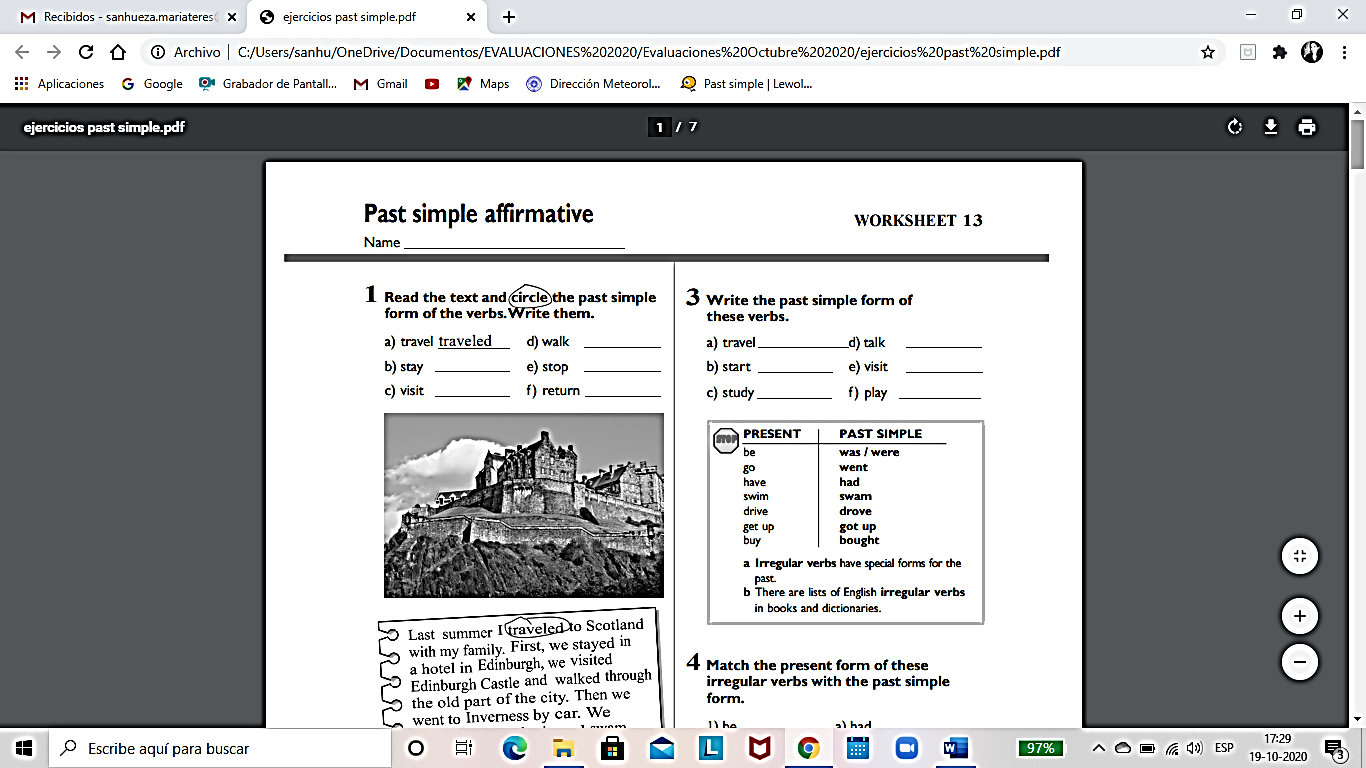 II.- Match the present form of these irregular verbs with the past simple form (Unir los verbos IRREGULARES que están en presente con su respectivo verbo en pasado)					                                                                           (1 point each)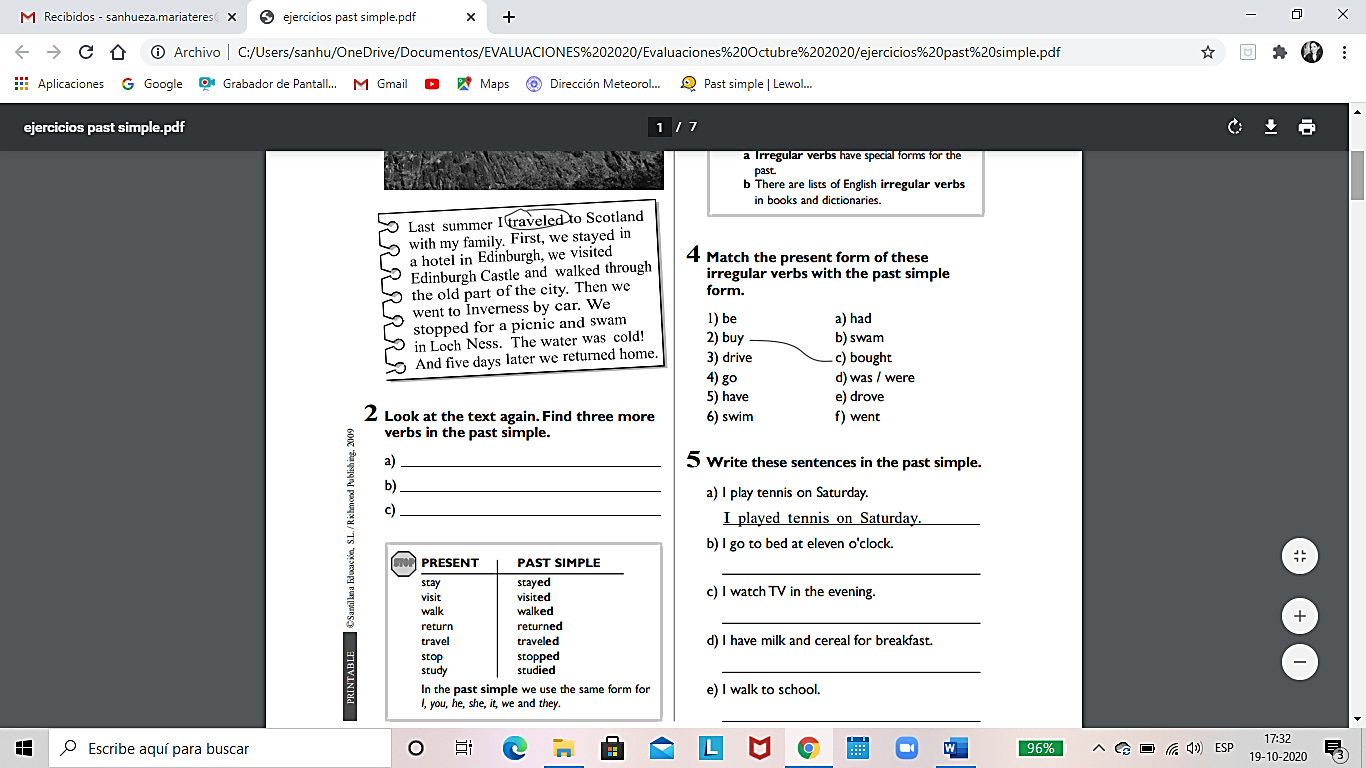 II.- Complete the sentences using the verbs in brackets in past (Complete las oraciones cambiando el verbo en parentesis a pasado)					                                                                                                                                                                                                                       (2 points each)1.- My dog _______________________ (sleep) on my bed last night.2.- The students _____________________ (take) an exam yesterday.3.- Mark _________________________ (cook) dinner in the restaurant.4.- You _________________________ (live) in New York last year.5.- I ___________________________ (write) a letter last week.**NO SE OLVIDE DE RESPONDER LA AUTOEVALUACIÓN A CONTINUACIÓN…  AUTOEVALUACIÓN          YO me evalúoMarca con una X tu respuesta, recuerda realizar esta autoevaluación a conciencia de acuerdo con tu desempeño, la autoevaluación tiene un valor de un 40% de la Evaluación Formativa de este mes.Name:Grade:1°HabilidadesHabilidadesHabilidadesHabilidadesHabilidadesObjetivo de Aprendizaje (OA):   Objetivo de Aprendizaje (OA):   Objetivo de Aprendizaje (OA):   Reading and writingReading and writingReading and writingReading and writingReading and writingOA8 Demostrar conocimiento y uso del lenguaje en conversaciones, discusiones y exposiciones por medio de las siguientes funciones. Describir acciones pasadas aplicando past simple; por ejemplo: I worked in a coffee shop. -Describir acciones pasadas en su forma afirmativa usando regular and irregular verbs.OA8 Demostrar conocimiento y uso del lenguaje en conversaciones, discusiones y exposiciones por medio de las siguientes funciones. Describir acciones pasadas aplicando past simple; por ejemplo: I worked in a coffee shop. -Describir acciones pasadas en su forma afirmativa usando regular and irregular verbs.OA8 Demostrar conocimiento y uso del lenguaje en conversaciones, discusiones y exposiciones por medio de las siguientes funciones. Describir acciones pasadas aplicando past simple; por ejemplo: I worked in a coffee shop. -Describir acciones pasadas en su forma afirmativa usando regular and irregular verbs.Ideal Score:Ideal Score:21Real Score:Nombre Docente: María Teresa Sanhueza C.Nombre Docente: María Teresa Sanhueza C.Nombre Docente: María Teresa Sanhueza C.NOMBRE: Siempre(3 pts)Casi siempre(2 pts)A veces(1 pto)Nunca(0 pto)1. Me he comprometido con la asignatura de inglés.2. Mi actitud hacia las actividades de las guías ha sido positiva.3. Comprendo las instrucciones de la guía.4. Organizo mi tiempo de trabajo, desarrollando otras actividades que no son de índole académicas.5. Me siento satisfecho (a) con el trabajo realizado.SubtotalPuntaje totalFECHA DE ENTREGA VIERNES 30 DE OCTUBRE                                        HASTA LAS 20.00 HRS, RECUERDE ENVIAR LA EVALUACIÓN Y AUTOEVALUACIÓN AL MAIL msanhueza@sanfernandocollege.cl